انقلاب داخلی از منافقینحضرت بهاءاللهاصلی فارسی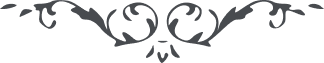 لوح رقم (171) امر و خلق – جلد 4١٧١ - انقلاب داخلی از منافقیندر لوحی است قوله الاعلی : " بسم اللّه الاقدس الأبهی یا ایّها النّاظر الی اللّه و السّالک فی رضاه فاعلم انّا نخبرک بما سیکون انّه لابدّان تختلف الامور فی تلک المدینة و کان الوعد مأتّیاً لا تطمئن من الّذین یدّعون الاقبال سوف یشهد احد لاحد ما لا اذن اللّه له لیبرء نفسه عند ربّک علم کلّ شیئ فی کتاب مبین ما سیظهر انّا نراه فی الحین انّ المنقّی یغربل فی کلّ حین یأخذ القمح و ینبذ الزّوان کذلک یخبرک من اقبل الی الرّحمن اذ کان جالساً تحت سیوف الاکوان اوصیک یا ایّها المقبل الی اللّه بکلمات اشرقت و لاحت من افق التّبیان لتطّلع بما عندنا و تکون من الفائزین لا تصدّق کلّ من ینسب نفسه الینا انّ الّذین یتّبعون الهوی انّ اللّه برئ منهم و نحن برآء انّ ربّک لهو العلیم الخبیر من تمسّک بتّقوی الخالص انّه اهل اللّه یشهد بذلک ما نزل فی الفرقان ثمّ فی کتب النّبییّن لنا احبّاء فی اکثر البلاد ما لاقوا العبد الّا عدّة معدودات منهم من حضر تلقاء الوجه مرّة واحدة و منهم من رآنی علی مسافة لذا ما اطّلعوا بالمراد و منهم من وجد العرف و ما رأی القمیص و منهم من فاز باللّقاء و استقام الی أن نبذ الظّنون و رأی الیقین لکلّ نصیب من بحر فضل ربّک انّه لهو الغفور الکریم انّا کنّا فی کلّ الاحیان اسیراً بین ایادی الاعداء و ما وجدنا الفرصته علی قدر نلقی علیهم الحکمة و التّبیان و بذلک بعدوا عن المقصود منهم من تمسّک بکلمة و فسّرها علی زعمه و منهم من تمسّک بکلمة اخری کذلک فصلّنا لک تفصیلاً و ما ینبّأک مثل خبیر انّی اکون تحت بلایاء لا تحصی و قبلنا الشّدائد و الرّزایا فی سبیل اللّه انّه لهو العلیم الحکیم انّا ما سترنا انفسنا بیننا بما اُمرت به و ما منعنا جنود الظّالمین لذا نحبّ ان تکون عدّة من الّذین اقبلوا الی اللّه ان یستروا امرهم لعلّ یحدث بذلک امر فی سبیل ربّهم انّه لهو العلیم ایّاک ان تحزن بما ورد او یرد اذا سمعت الضّوضاء لا تضطرب ان استقم انّه علی کلّ شئ شهید انّ الذّلة عزّة لامری کلمّا تزداد البلایا یزداد شوقاً الی اللّه انّه لهو الحاکم علی ما یرید انّه لبالمرصاد "